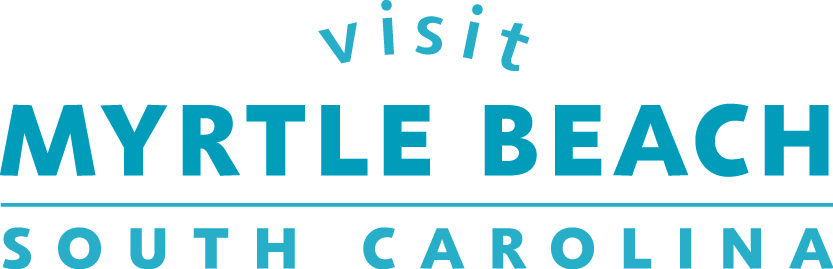 Beautiful Ocean Waters Beckon in Myrtle Beach, South CarolinaAs temperatures warm across the country, the beautiful southern town of Myrtle Beach, South Carolina, is the perfect spot for your spring trip, or even as you look ahead to summer travel. WHO: The southern town of Myrtle Beach, South Carolina, is best known for its 60 miles of gorgeous coastline with white, sandy beaches and welcoming ocean waters. More than 17 million visitors choose Myrtle Beach for their vacation annually for its affordable accommodations, Southern hospitality, delicious Carolina Coastal cuisine and a wide variety of attractions. WHAT: A report released on March 18 from the South Carolina Department of Health and Environmental Control confirmed the entirety of the shores – from North Myrtle Beach all the way to Garden City Beach – are safe for the entire family to enjoy, just as they have been for years.WHY: While the beach and the ocean are the main event, that’s not all there is to the area. The city’s popular boardwalk and promenade extends more than a mile and is full of restaurants and entertainment, including a 200-foot-high SkyWheel offering breathtaking views of the area’s natural beauty. Just south of the boardwalk, local favorite Brookgreen Gardens features acre upon acre of expertly maintained gardens surrounding hundreds of amazing sculptures on display. The natural beauty continues at Myrtle Beach State Park and Huntington Beach State Park which come to life in the spring with birds taking flight and soon the rare Loggerhead sea turtle will begin nesting on the shoreline. The hiking and biking trails are unmatched, and visitors can fish and crab right off the pier at Myrtle Beach State Park.Myrtle Beach isn’t just a beautiful destination with literally hundreds of things to entertain the entire family, it’s also affordable. There are always deals to be found at www.VisitMyrtleBeach.com.  CONTACT: For more information visit www.VisitMyrtleBeach.com or contact media@visitmyrtlebeach.com.  